Medienkommentar 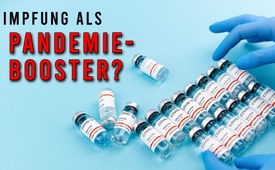 Impfung als Pandemie-Booster?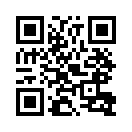 Es vergeht kein Tag, an dem nicht zu hören ist, dass die Ungeimpften schuld an der noch andauernden Pandemie seien. Doch vergleicht man Impfraten und Infektionszahlen verschiedener Länder, ergibt sich ein ganz anderes Bild ...Es vergeht kein Tag, an dem nicht zu hören ist, dass die Ungeimpften schuld an der noch andauernden Pandemie seien. „Pandemie der Ungeimpften“ ist das Schlagwort schlechthin. Doch entspricht das den Tatsachen?Betrachten wir dazu einmal die offiziellen Zahlen: Demnach sind im Jahr 2020, als noch 100 % der Bevölkerung ungeimpft waren, in den Monaten August bis Oktober offiziell 1.377 Coronatote in Deutschland gezählt worden. Im selben Zeitraum 2021 starben 3.718 offiziell an Corona – das sind mehr als zweieinhalb Mal so viele Menschen. Laut dem deutschen Bundesgesundheitsministerium waren zum 30. Oktober 2021 jedoch 75 % der Bevölkerung ab zwölf Jahren geimpft. Würde es sich tatsächlich um eine „Pandemie der Ungeimpften“ handeln, sodass nur diese betroffen wären, müssten die 25 % Ungeimpften innerhalb eines Jahres mehr als zehnmal so oft an Corona erkranken oder sterben. Dem ist aber offensichtlich nicht so.Deutschland ist in dieser Hinsicht auch kein Einzelfall. So hat kaum eines der Länder, in denen über die Hälfte der Bevölkerung geimpft wurde, im selben Zeitraum weniger Coronatote gemeldet als 2020. Die meisten Länder hatten sogar deutlich mehr Tote bzw. höhere Infektionszahlen als vor Beginn der Impfungen. Nachfolgend einige Beispiele: In Litauen und Malaysia, die eine ähnliche Impfquote wie Deutschland haben, starben in den zurückliegenden drei Monaten in Litauen fast 16, in Malaysia sogar 160 Mal so viele Menschen an Corona wie in den drei Monaten des Vorjahres. Die Grafschaft Waterford in Irland hat die höchsten Infektionszahlen, obwohl dort 99,7 % der Bevölkerung ab 18 Jahren geimpft ist. Kenia hat mit einer Impfquote von nur gerade um die 2 bis 6 % so gut wie keine Coronafälle mehr.Israel hatte im Juli 2021 mit 60 % Geimpften die meisten Coronafälle zu verzeichnen, obwohl es als erstes Land eine so hohe Impfquote erreicht hatte.Eine israelische Studie, die 23 coronainfizierte Patienten bei einem neuerlichen Ausbruch in einem Krankenhaus dokumentierte, zeigt, dass von den 21 vollständig Geimpften fünf starben und weitere zehn mittlere bis kritische Krankheitsverläufe hatten. Dagegen hatten die zwei ungeimpften Patienten lediglich einen milden Krankheitsverlauf.In den USA zeigt eine Analyse von 2.947 der 3.144 Bezirke, dass die drei Bezirke, die mit über 90 % die höchsten Impfquoten haben, allesamt eine hohe Ansteckungsrate aufweisen. Dagegen haben von den 57 Bezirken mit niedriger Ansteckungsrate 15 Bezirke eine Impfquote unter 20 %.In einem weltweiten Vergleich von 68 Ländern zeigt dieselbe Studie: Länder mit niedrigen Impfquoten haben weniger Coronafälle als solche mit hohen. Wie kann man sich nun die Tatsache erklären, dass hohe Impfraten meist höhere Sterbezahlen und Corona-Infektionen zur Folge haben?Ein Grund ist offenbar die mangelhafte Wirksamkeit der Impfstoffe. Das israelische Gesundheitsministerium ermittelte, dass die Effektivität von zwei Impfdosen von Pfizer-BioN Tech wesentlich niedriger ist als die in der Zulassungsstudie angegebenen 96 %. Bei Impfungen, die drei bis sechs Monate zurücklagen, lag der durchschnittliche Schutz vor einer Infektion mit Symptomen bei nur noch 39 %. Bei denjenigen, bei denen die Impfung am längsten zurücklag, lag der Schutz sogar bei nur 16 %. Zum anderen warnten viele bedeutende Wissenschaftler und Ärzte schon im Vorfeld, dass die Impfstoffe nicht sicher seien und schwere gesundheitliche Probleme nach sich ziehen können. Einer von ihnen ist Prof. Dr. Sucharit Bhakdi, Facharzt für Mikrobiologie und Infektionsepidemiologie. Er sagte, dass durch die im Impfstoff enthaltenen Immunverstärker eine durch SARS-CoV2 verursachte Entzündung verstärkt werden könne. „Und was ich Ihnen jetzt sage, ist meine Hypothese, die ich gerne diskutiert haben möchte. Immunverstärker verstärken die Aussendung von Immunbotenstoffen, die eine Entzündung verstärken. Das heißt, wenn Sie eine Virusinfektion haben und Sie bekommen eine Entzündung und Immunverstärker sind mit im Spiel irgendwo, weil sie vorher gespritzt wurden, dann wird diese Entzündung durch SARS-CoV2 verstärkt.“  [Auszug aus www.kla.tv/17616]Auch Frau Dr. Carrie Madej, Ärztin der Inneren Medizin und Osteopathie, rechnete im weiteren Verlauf mit mehr Todesfällen und einer erhöhten Häufigkeit von Erkrankungen als Folge der Impfung. „Nehmen wir also an, sie würden uns diesen Impfstoff verabreichen. Am Anfang sieht es bei allen gut aus, richtig? Und dann, was ist dann, wenn diese Personen einer ganz gewöhnlichen Erkältung, einer Grippe oder dem Covid-20 oder was auch immer dem ähnlich ist, ausgesetzt wird? Da erwarte ich, ebenso wie meine Kollegen, dass es bei den Menschen zu mehr Todesfällen, mehr Morbidität [= Häufigkeit einer Krankheit in einer Bevölkerung], mehr Problemen kommen wird. Und ich vermute, dass sie es nicht auf den Impfstoff schieben werden, denn die Impfstoffhersteller können derzeit nicht in Haftung genommen werden, sondern man wird nur sagen: Das ist eben die Natur dieses neuen Virus, das da draußen am Wirken ist. Dem Virus würden sie die Schuld geben! Deshalb müssen wir sehr vorsichtig sein, denn dieser Impfstoff ist, gemessen an den bisherigen Daten, die wir haben, nicht sicher!“  [Auszug aus www.kla.tv/17550] Demnach handelt es sich also um einen Impfstoff, der bei der Pandemiebekämpfung nicht nur wenig wirksam ist, sondern – worauf die Auswertung der Länder hindeutet – möglicherweise sogar verstärkend wirkt.Doch anstatt genau darüber einen offenen Diskurs zu führen und über diese Entwicklungen zu sprechen, werden in Politik und Medien diese Fakten einfach ignoriert und totgeschwiegen und Ungeimpfte entgegen wissenschaftlicher Studien als Gefahr für die Allgemeinheit dargestellt. Das zeigt, dass es in keinster Weise um den Schutz der Gesundheit geht. Vielmehr steht das im April 2020 von Bill Gates proklamierte Ziel, der ganzen Menschheit einen Impfstoff zu verabreichen, über allem. Doch mit welchen Folgen?Verehrte Zuschauer, helfen Sie daher tatkräftig mit, diese wichtigen Informationen zu verbreiten, sodass ein längst überfälliger offener Diskurs sowohl in der Politik als auch in den Medien unumgänglich wird. „Jetzt – 2021 - haben wir mehr Menschen, die an COVID gestorben sind. 
Mit den Impfstoffen, mit den Therapien, starben mehr Menschen im Jahr 2021 als im ganzen Jahr 2020. Aber die Medien schweigen. Sie reden nicht darüber. Sie hassen es, darüber zu sprechen.“Donald Trump, 45. Präsident der Vereinigten Staaten, 9. Oktober 2021(Am 30.10. von YouTube gelöscht)von jmr./rh.Quellen:Bundesgesundheitsministerium
https://impfdashboard.de/

Weltweit
https://www.worldometers.info/coronavirus/
https://www.laenderdaten.de/gesundheit/corona-impfungen.aspx

Irland
https://de.wikipedia.org/wiki/Irish_Independent
https://www.independent.ie/irish-news/health/revealed-the-counties-with-worst-and-best-vaccine-take-up-40807302.html, https://www.thesun.ie/news/7793292/waterford-highest-rate-covid-infections-highest-jab-ireland/
https://citizenfreepress.com/column-3/covid-is-surging-in-waterford-ireland-where-99-7-percent-are-double-vaccinated/
https://www.pravda-tv.com/2021/10/irland-stadt-mit-997-vollstaendiger-impfquote-massiver-covid-ausbruch/

Kenia
https://www.spiegel.de/ausland/hohe-durchseuchung-und-niedrige-sterblichkeit-in-afrika-a-5b16ecd0-1803-4659-8405-3696c0ef55cb?utm_source=pocket-newtab-global-de-DE

USA
https://de.wikipedia.org/wiki/County_(Vereinigte_Staaten) 
https://link.springer.com/article/10.1007/s10654-021-00808-7

Israel
https://www.eurosurveillance.org/content/10.2807/1560-7917.ES.2021.26.39.2100822

Ministry of Health Israel. Two-dose vaccination data. Government of Israel; 2021
https://www.gov.il/BlobFolder/reports/vaccine-efficacy-safety-follow-up-committee/he/files_publications_corona_two-dose-vaccination-data.pdf

Bill Gates:
https://www.youtube.com/watch?v=083VjebhzgI

Zitat Donald Trump, 9.10.21
https://www.c-span.org/video/?515118-1/president-trump-holds-rally-iowa19min, 10secDas könnte Sie auch interessieren:#Coronavirus - Covid-19 - www.kla.tv/Coronavirus

#Impfen - Impfen – ja oder nein? Fakten & Hintergründe ... - www.kla.tv/Impfen

#GesundheitMedizin - Gesundheit & Medizin - www.kla.tv/GesundheitMedizin

#Medienkommentar - www.kla.tv/MedienkommentareWeiterführende Sendungen: Ist der Corona-Impfstoff eine größere Gesundheitsgefahr als die Erkrankung selbst? www.kla.tv/17554Ist Impfung gegen Covid-19 sinnvoll und nötig? Stellungnahme von Prof. Dr. Bhakdi
www.kla.tv/17616Berichterstattung zu Toten im Altenheim muss hinterfragt werden
www.kla.tv/20443 Menschheit 2.0: Ärztin warnt vor neuer Impf-Technologie - Interview mit Frau Dr. Carrie Madej
www.kla.tv/17550Kla.TV – Die anderen Nachrichten ... frei – unabhängig – unzensiert ...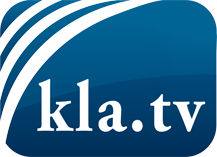 was die Medien nicht verschweigen sollten ...wenig Gehörtes vom Volk, für das Volk ...tägliche News ab 19:45 Uhr auf www.kla.tvDranbleiben lohnt sich!Kostenloses Abonnement mit wöchentlichen News per E-Mail erhalten Sie unter: www.kla.tv/aboSicherheitshinweis:Gegenstimmen werden leider immer weiter zensiert und unterdrückt. Solange wir nicht gemäß den Interessen und Ideologien der Systempresse berichten, müssen wir jederzeit damit rechnen, dass Vorwände gesucht werden, um Kla.TV zu sperren oder zu schaden.Vernetzen Sie sich darum heute noch internetunabhängig!
Klicken Sie hier: www.kla.tv/vernetzungLizenz:    Creative Commons-Lizenz mit Namensnennung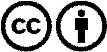 Verbreitung und Wiederaufbereitung ist mit Namensnennung erwünscht! Das Material darf jedoch nicht aus dem Kontext gerissen präsentiert werden. Mit öffentlichen Geldern (GEZ, Serafe, GIS, ...) finanzierte Institutionen ist die Verwendung ohne Rückfrage untersagt. Verstöße können strafrechtlich verfolgt werden.